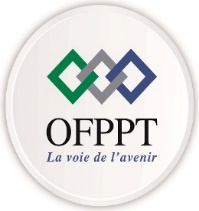 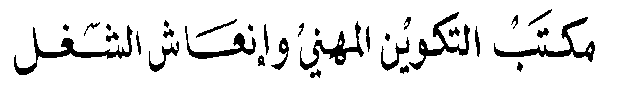 Office de la Formation Professionnelleet de la Promotion du TravailFORMULAIRE DE CANDIDATURE -F1-IDENTIFICATION Nom et Prénom : …………………………………………………………………………………………………………Date de Naissance :……………….:………………………………………....................................................................Situation familiale : Célibataire O Marié (e)   O     Divorcé(e)   O   Veuf (ve) OAdresse : ..……………………………………………………………………...................................................................……………………………………………………………………………………………….…………………………………..Tél : ………………………………. ………………../ E-mail …………………………………………………………………... FORMATION ET DIPLOMES :* (Diplôme Etatique du Cycle normal et Diplôme ayant Equivalence uniquement) EXPERIENCES PROFESSIONNELLES*  Durée Globale d’Expériences * :     …..…. ans…......mois.........jours. *Sera justifié pour les candidats retenus par des attestations de travail portant le numéro CNSS ou un régime de retraite similaire et un numéro de patente.  CONNAISSANCES EN INFORMATIQUE.………………………………………………………………………………………………………………………………..……………………………………………………………………………………………………………………………………..………………………………………………………………………………………………………………………………………………….……………………………………………………………………………………………………………………………………….LANGUES :     Indiquer le degré de maîtrise de chaque langue (Croissant de 1 à 5) Emargement du candidat précédé par lamention « Informations certifiées exactes »Photo ObligatoirePoste à Pourvoir:Référence Annonce:Diplôme *SpécialitéEtablissementAnnéeOrganismeFonctionPériodeDu …. /…../….Au …. /…. /…Duréede l’ExpérienceArabeFrançaisAnglaisEspagnolAutres (précisez)Lu  EcritParlé 